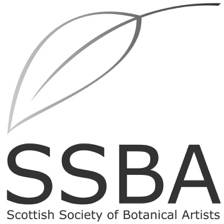 “Nature in Monochrome”Sheila Anderson Hardy          Queen Margaret University    5th October 2019 10.00am - 3.30pmDemonstrations and workshop. Based on the Sumi-e tradition of painting using graded dilutions of black pigment ink. I will firstly demonstrate the traditional approach to Sumi-e using hand-ground ink and rice paper. Following which the group can make their own Sumi-e painting. We will then move on to experiment with various techniques, using resists, different papers and working wet in wet. Subjects will be dried hedgerow specimens, bracken, grasses, branches with lichen etc Outcomes will be quick spontaneous studies that may be worked into using more conventional techniques.Lunch Break 1-1.30 After LunchI propose to introduce charcoal techniques. This is a media which is akin to Marmite for some people, and by no means obligatory. Should members decide to carry on with their ink studies I am more than happy to support them in that activity.For those who wish to take part, I will teach expressive sketching, lifting out using putty rubbers, smudging and smearing. Strong graphic imagery but also extraordinary delicacy can be achieved using these techniques. Subjects will be hedgerow specimensI anticipate a varied set of outcomes depending on participantsFinish 3.30 Tidy and Depart 4.00pm								                                          PTOMaterials SheilaI will supply- Ink, rice, cartridge and watercolour papers, resists, sponges, paper towelscharcoal, putty rubbers, spray fixative- (only to be used outside)Dried hedgerow specimens Some brushes and materials for members to borrowExamples of my own work for demonstration purposesParticipants please bring-Packed lunchWatercolour brushes, a variety of sizesPalettes Water-containersDrawing boards, if they have themDrawing pencilsAny contributions of dried hedgerow specimens most gratefully receivedFolio to take home workThank you,  Sheila